The Council has approved a list of revised rates for the provision of permits and temporary Orders with effect from 1 April 2023 as follows.NOTES APPLY TO ALL PERMITS / APPLICATIONSExtensions to original permits (1)	Relevant notice must be provided.(2)	Fees are paid at time of application of extension.(3)	Extensions will be charged at the overall time period involved.Short NoticeDue to the difficulties involved when short notice is given, we will not consider late applications unless in an emergency.Third Party IndemnityThe Roads Authority shall be indemnified against any liability, loss, claim or proceedings whatsoever arising from a permit being issued by the Roads Authority.MORAY COUNCILENVIRONMENTAL AND COMMERCIAL SERVICES  TRANSPORTATIONSTANDING CHARGES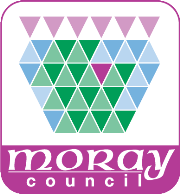 BUILDERS SKIP£65.00 per weekAt least 5 working days noticeBUILDING MATERIALS, OCCUPATION OF ROAD£65.00 per weekAt least 5 working days noticeCRANE/CHERRY PICKER PERMITS£150.00 per weekAt least 5 working days noticeADDITIONAL FEE FOR SKIP/BUILDING MATERIALS/ROAD OCCUPATION WITHIN CAR PARK (free car parks/Lossie Green/Lossie Wynd)£40.00 per weekADDITIONAL FEE FOR SKIP/BUILDING MATERIALS/ROAD OCCUPATION WITHIN CAR PARK per bay up to 7 days (in a car park with a maximum of 2/4 hours stay)£65.00 per weekSCAFFOLDING PERMIT(AND EXTENSIONS)Up to 7 days Up to 14 daysUp to 21 daysUp to 28 days Up to 35 daysUp to 42 daysMobile Scaffold Tower Penalty for over-run of permit Standard Fixed Penalty Notice (+ cost of permit) £90.00 £165.00£245.00£320.00£410.00£485.00 £65.00 per week As set by the Scottish Road Works CommissionerAt least 5 working days noticeLICENCED VEHICLE PARKED IN ROAD TO SERVICE WORKS / OPERATIONS WITHIN PEDESTRIANISED AREA BETWEEEN 1100 AND 1600 hrs  £65.00 per weekAt least 5 working days noticeLICENCED VEHICLE PARKED IN ROAD TO SERVICE WORKS / OPERATIONS WITHIN COMMERCE STREET, BATCHEN STREET, ELGIN  £65.00 per weekAt least 5 working days noticeROAD STATUS ENQUIRY/ADOPTION (outwith Formal Property Enquiry System)£50.00 + VAT = £60.00ACCIDENT DAMAGE – Recoverable WorksFee for engineer/inspector15%TEMPORARY TRAFFIC ORDERSUp to and including 5 daysTRAFFIC ORDER (6 days and over)Any Extension to OrderPenalty for over-run of permit Standard Fixed Penalty Notice (+ cost of permit) as defined in the Road Works (fixed penalty) Regulations 2008Temporary Traffic Signals£340.00 £1,615.00£1,370.00As set by the Scottish Road Works Commissioner£130.002 weeks notice4 weeks notice    2 weeks notice where possible2 weeks noticeROAD RESTRICTIONS COMMUNITY EVENTSCommercial (Admission Charges and Stallholder Fees)Community Events (Mass Events/Free Access)Seasonal Community Events (Parades/Street Parties)Remembrance Day Services£230.00 £110.00 £25.00  Free    	ELECTRIC CHARGE POINT PER VISIT(flat fee to ensure operation of unit remains cost neutral)£0.30 per kw/hROAD OPENINGS(1) Road opening permit – Minor Wrks(2)Road Opening Permit – Standard Works(3)Road Opening Permit – Major Works (4)Additional charge per inspection unit for Defective Reinstatements (minimum of 3 inspections)(5)Penalty for overrun of ROP –minor wrks(6)	Additional Inspection fee for installation of plant£170.00£305.00 £800.00In Line with SRWR ChargeIn Line with SRWR ChargeIn Line with SRWR Charge7 working days notice11 working days notice3 months noticeTRAFFIC DATA AND UNDERTAKING TEMPORARY TRAFFIC SURVEYSFull survey data provided by post or email (Commercial)Full survey data provided by post or email (Voluntary)Undertaking a temporary survey for maximum 7 days and providing full survey data (Commercial)Undertaking a temporary survey for maximum 7 days and providing full survey data (Voluntary)Collation and provision of collision data (up to 2 hours preparation)Collation and provision of collation data (for each additional hour preparation or part thereof)£185.00 + VAT  £100.00 + VAT £520.00 + VAT £260 + VAT £155 + VAT   £75 + VAT 